ПРИМЕРНОЕ 10-ДНЕВНОЕ МЕНЮ ДЛЯ УЧАЩИХСЯ 1-4-х КЛАССОВМКОУ «Касумкентская СОШ №1»Возрастная категория 7-11 лет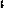 Составлено на основании:сборника рецептур блюд и кулинарных изделий для предприятий общественного питания.Авторы: А.И. Здобный, В.А. Циганенко, М.И. Пересичный, 2005г.;сборника рецептур блюд и кулинарных изделий для питания школьников под редакцией М.П. Могильного, В.А. Тутельяна 2005г.;сборника рецептур блюд и кулинарных изделий для питания детей в дошкольных организациях под ред. М.П. Могильного, В.А. Тутельяна 2011г.справочника «Химический состав пищевых продуктов» под ред. И.М. Скурихина, М.П. Волгарёва 1987г.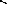 Примечание:согласно п. 10.3 СанПиН 2.4.4.2599-10 блюда приготавливаются с использованием йодированной соли.согласно п. 10.3 СанПиН 2.4.4.2599-10 в целях профилактики недостаточности витамина С в пришкольньж лагерях проводится искусственное С-витаминизация готовых третьих блюд аскорбиновой кислотой. Препарат вводят в компоты, кисели и т.д., после их охлаждения до 15 градусов (для компота) и 35 градусов (для киселя) в количестве до 20 мг непосредственно перед реализацией. Витаминизированные блюда не подогреваИнженер-технологСуточная калорийность-2350 ккал.Обед	в школе-705-822,5 ккал.Один день705-822,5 ккал.1 ДЕНБ1 ДЕНБ1 ДЕНБ1 ДЕНБОбедОбедОбедОбедрецептурыНаименование блюдМасса, гПищевые веществаПищевые веществаПищевые веществаЭнергетическая ценность, ккалВитамины, мгВитамины, мгВитамины, мгМинеральные вещества, мгМинеральные вещества, мгМинеральные вещества, мгМинеральные вещества, мгрецептурыжсСам14 /2010Помидоры свежие600,660,122,2814,40,0361515,6120,54170[2005Борщ из свежей капусты с ка то елем2502,524,6519,121500,0610,2944,3 853,2326,251,19041 2005Плов из птицы55/20030,9236,5751,62457,80,07581,0854,724257,682,66968 2005Кисель из смеси сухо уктов2000,1424,7694,24,2913502002Чурек2,880,3517,7485,630,057,4726,084,970,38итого:37,1241,69115,52820,032 ДЕНЬ2 ДЕНЬ2 ДЕНЬ2 ДЕНЬОбедОбедОбедОбедрецептурыНаименование блюдМасса, гПищевые веществаПищевые веществаПищевые веществаЭнергетическая ценность, ккалВитамины, мгВитамины, мгВитамины, мгМине альные вещества, мгМине альные вещества, мгМине альные вещества, мгМине альные вещества, мгрецептурыНаименование блюдМасса, гжЭнергетическая ценность, ккалсСамд33 2010Салат из свеклы600,863,655,0256,340,015,721,0924,5812,54200 2005Суп картофельный с го охом2505,495,2816,33134,75од8,3338,0887,1835,31,03608 2005Котлеты из говядины1/507,785,6817,92114,380,0514,370,07521,8883,0716,070,75679 2005Каша гречневая ассыггчатая1507,465,6120,78230,450,280,04512150,6218,452,7686 2005Компот из к аги20026,69107,4429,222,960,6810352005Чурек2,880,3517,7485,63Пряник пром.п оизводства502,21,4538,55166,5итого:27,7122,02143,03895,49З ДЕНЬЗ ДЕНЬЗ ДЕНЬЗ ДЕНЬОбедОбедОбедОбед.N2 рецептурыНаименование блюдМасса, гПищевые веществаПищевые веществаПищевые веществаЭнергетическая ценность, ккалВитамины, мгВитамины, мгВитамины, мгМине альные вещества, мгМине альные вещества, мгМине альные вещества, мгМине альные вещества, мг.N2 рецептурыНаименование блюдМасса, гжЭнергетическая ценность, ккалсСаРмд361 2002Суп-хинкал с говядиной250/25/504,6714,235,861,915,90,2899,09750,050,040,010,860,288,966,5678,64116,511,7215.132,371,182010МИНТАИ запеченный с овощами75/7513,877,856,531500,013,3552,11238,4659,770,96355 2005Рис отварной1503,65,8528,351800,0450,0450,1131,7558927,980,765859 2002Компот из свежих яблок20022,31100,0212,010352005Чурек403,840,4723,65114,170,0671012288итого:22,1487,01728,264 ДЕНЬ4 ДЕНЬ4 ДЕНЬ4 ДЕНЬ4 ДЕНЬ4 ДЕНЬ4 ДЕНЬ4 ДЕНЬ4 ДЕНЬ4 ДЕНЬ4 ДЕНЬ4 ДЕНЬ4 ДЕНЬ4 ДЕНЬОбедОбедОбедОбедОбедОбедОбедОбедОбедОбедОбедОбедОбедОбед.N2 рецептурыНаименование блюдМасса, гПищевые веществаПищевые веществаПищевые веществаЭнергетическая ценность, ккалВитамины, мгВитамины, мгВитамины, мгМине альные вещества, мгМине альные вещества, мгМине альные вещества, мгМине альные вещества, мг.N2 рецептурыНаименование блюдМасса, гжЭнергетическая ценность, ккалсСамд547-2010Салат из моркови с яблоком и изюмом500,443,68,5367,360,0250,28513,02517,8520,311,710,745208 2005Суп картофельный с макаронными изделиями2502,692,84104,750,118,2524,666,65271,09637 2005Птица отва ная8016,8810,881650,031631,2114,4161,44336 2010Кагуста тушеная500,932,1611,5171,180,0810,510,57,3239,8614,660,58679 2005Каша пшеничная ассыпчатая1004,953,2826,45160,280,110,021,221210,032.43686 2005Компот из к аги1500,7820,0280,580,011,086,43,60,18Хлеб жаной402,640,4813,3669,6Итого:29,3123,2497,31718,755 ДЕНЬ5 ДЕНЬ5 ДЕНЬ5 ДЕНЬ5 ДЕНЬ5 ДЕНЬ5 ДЕНЬ5 ДЕНЬ5 ДЕНЬ5 ДЕНЬОбедОбедОбедОбед.N2 рецептурыНаименование блюдМасса, гПищевые веществаПищевые веществаПищевые веществаЭнергетическая ценность, ккалВитамины, мгВитамины, мгВитамины, мгМине альные вещества, мгМине альные вещества, мгМине альные вещества, мгМине альные вещества, мг.N2 рецептурыНаименование блюдМасса, гжЭнергетическая ценность, ккалсмд2010Салат из свежих помидоров с л ком6,194,7279,60,0620,4817,5832,8817,790,84204 2005Суп рисовый с говядиной(ха чо250/150,1814,65113o,ll8,3324,9896,9329,451,24301 2005Птица тушеная80/8017,6514,584,72210,05430,0254,5132,920,31,62688 2005Макароны отва ные1505,524,5226,45168,450,08286,489,5623,16859 2005Компот из свежих г ш20022,31100,021210352005Чурек403,840,4723,65114,170,0679,6934,776,630,51итого:28,6929,2696,48806,226 день6 день6 день6 деньОбедОбедОбедОбедцептурыНаименование блюдМасса, гПищевые веществаПищевые веществаПищевые веществаЭнергетическая ценность, ккалВитамины, мгВитамины, мгВитамины, мгМине альные вещества, мгМине альные вещества, мгМине альные вещества, мгМине альные вещества, мгцептурыНаименование блюдМасса, гжЭнергетическая ценность, ккалсСаРмд42 2010Салат из белокачанной к сты600,853,055,1951,540,0534,6116,260,74197 2005Рассольник с мясом петербуржский с перловой упоЙ250/155,6816,67149,250,1124,7417,3646,7419,40,62679 2005Каша ячневая ассыпчатая1504,794,2630,9187,040,120,0239,141680,02591 2005Гуляш из говядины50/3811,99,762,87101,50,171,2824,36194,6926,012,32686 2005Компот из аги20026,69107,440,4141,1429,222,960,68Хлеб жаной402,640,4813,3669,6847 2005Г уша свежая1000,440,3410,38470,061012288итого:26,0623,57106,06713,377ДЕНЬ7ДЕНЬ7ДЕНЬ7ДЕНЬОбедОбедОбедОбед«N2 рецептурыНаименование блюдМасса, гПищевые веществаПищевые веществаПищевые веществаЭнергетическая ценность, ккалВитамины, мгВитамины, мгВитамины, мгМине альные вещества, мгМине альные вещества, мгМине альные вещества, мгМине альные вещества, мг«N2 рецептурыНаименование блюдМасса, гжЭнергетическая ценность, ккалсСаРмд45 2010Винегрет овощ.1000,813,74,6154,960,06010,2533,5540,1721,350,8871 2005Суп-лапша домашняя с птицей250/255,276,814,25103,131019,571,5486 2005Рыба тушенная с овощами75/7513,874,856,531500,0755,631,4419,32126,38150,81Сок (нектар) фруктовый п ом. п оиз-ва2000,03249410352005Чурек403,840,4723,65114,170,06710828420,002Хлеб жаной201,320,246,68Зефир пром. оизв.400,0429,8154847 2005Яблоко0,49,8470,03101075,82,2Итого:26,5516,49119,32752,068 ДЕНЬ8 ДЕНЬ8 ДЕНЬ8 ДЕНЬ8 ДЕНЬ8 ДЕНЬ8 ДЕНЬОбедОбедОбедОбедрецептуНаименование блюдМасса, гПищевые веществаПищевые веществаПищевые веществаЭнергетическая ценность, ккалВитамины, мгВитамины, мгВитамины, мгМине альные вещества, мгМине альные вещества, мгМине альные вещества, мгМине альные вещества, мгрецептуНаименование блюдМасса, гжЭнергетическая ценность, ккалсСаРмд42Салат из свежей капусты1005,089,0287,40,0332,4537,3727,610,51206 2005Суп картофельный с го охом2505,495,2816,33134,750,235,8138,0835,32,03244 2015Плов с мясом1759,5922,9439,33380,680,010,368,3817,11,09859 2005Компот из плодов свежих20022,31100,2620,314,725,413502005Чурек3,840,4723,6585,630,057,4743,478,280,63итого:20,5333,97110,61798,469 ДЕНЬ9 ДЕНЬ9 ДЕНЬ9 ДЕНЬ9 ДЕНЬ9 ДЕНЬ9 ДЕНЬ9 ДЕНЬ9 ДЕНЬ9 ДЕНЬОбедОбедОбедОбедрецептурыНаименование блюдМасса, гПищевые веществаПищевые веществаПищевые веществаЭнергетическая ценность, ккалВитамины, мгВитамины, мгВитамины, мгМине альные вещества, мгМине альные вещества, мгМине альные вещества, мгМине альные вещества, мгрецептурыНаименование блюдМасса, гжЭнергетическая ценность, ккалсСамд558 2005Салат из свеклы, моркови и зелен.го ошка600,844,853,3860,910,0243,3518,0924,0412,590,45187 2005Суп из свежей капусты с карт. и говядиной250/156,055,4618,57113,250,07218,5445,382,5851,891,53252 2011Рыба запечённая в белом со се100/10020,5615,164,96230,20,0756,19,32168,50,51681 2005Каша гречневая ассыпчатая1504,539,8222,25188,60,370,0612150,6218,8552,72,6Сок (нектар) фруктовый ом. оиз-ва2000,03249410352005Чурек403,840,4723,65114,170,067108280,002итого:33,3635,7996,81801,1310 ДЕНЬ10 ДЕНЬ10 ДЕНЬ10 ДЕНЬОбедОбедОбедОбедрецептурыНаименование блюдМасса, гПищевые веществаПищевые веществаПищевые веществаЭнергетическая ценность, ккалВитамины, мгВитамины, мгВитамины, мгМине альные вещества, мгМине альные вещества, мгМине альные вещества, мгМине альные вещества, мгрецептурыНаименование блюдМасса, гжЭнергетическая ценность, ккалсмд51 2005Салат из свеклы с курагой и с изюмом601,081591,320,028844,5129,570,281,12187 2005Щи из свежей капусты со сметаной250/101,754,898,4484,7518,4643,3347,6322,25608 2005Шницель из говядины8012,229,2412,56183,50,08230,123525,71,2694 2005Пюре из ка то еля1503,067,820,45137,1525,536,9886,627,751,01874 2005Кисель из смеси сухо уктов2000.232,6132,8184,29Хлеб жаной201,320,246,6834,810352005Чурек2,880,3585,637,4726,084,970,38итого:22 5125 52113 47749 95